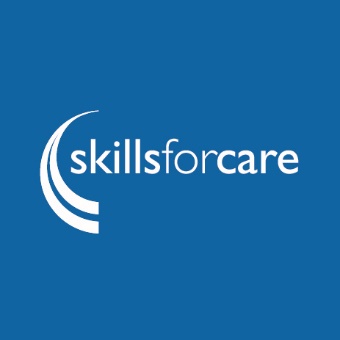 Presentation feedback sheet for observersThe newly qualified social worker (NQSW) has been asked to focus on a piece of work or a professional dilemma which demonstrates how their reasoned decision making has progressed during the course of the ASYE year. Within their presentation the NQSW should provide a critical analysis of their practice.The presentation should last 15-20 minutes and up to 15 minutes should be available for questions and verbal feedback afterwards. There are many ways in which this could be organised. Some employers will choose to use internal panels as they do for portfolio scrutiny at the end of the ASYE while others might set up peer review groups with assessors observing. Employers can decide how best to assess this, but it is important that this is a positive experience for the NQSW which encourages their future learning and reflection. The assessment of this presentation and its’ content should also be robust, fair, and inclusive. Please remember that this is only one piece of evidence within a bigger, holistic assessment of the NQSW over their entire ASYE. It is not an end-point assessment.After the presentation, brief feedback should be given verbally. The written feedback summarised below must be shared within agreed timescales as the NQSW needs to further reflect upon it and include it in their ASYE portfolio.The NQSW must ensure that developmental feedback is included in their final PDP (ASYE template 5: PDP) which relates to their post-ASYE year.Key detailsThe NQSW has been asked to particularly consider the following within their presentation:the impact of undertaking practice with people who draw on care and support how you have developed strategies to build your emotional resilience and management of self over the course of the ASYE programmeyour own values and how they impact on your practice.As an observer, you may also wish to refer to the more detailed points for consideration within the ‘Presentation guidance for NQSWs’ document.Short summary of feedback given verballySignaturesName of NQSWNames of all observersName of observer completing this templateDate and time of presentationPresentation titleAssessment criteriaCommentsPractice: Does the NQSW evidence good social work practice underpinned by an informed evidence base and critical thinking?Reflection and learning: Is there evidence of learning and reflection within the work discussed and across the ASYE as a whole?Frameworks: Does the NQSW reference appropriate legislation, policy, and processes (national and/or local)? What references were there to the PQS/KSS and PCF?Values and ethics: Has the NQSW demonstrated how they have applied social work values in their practice and that they work in an inclusive and anti-oppressive manner?Resilience and wellbeing: Has the NQSW evidenced the development of their confidence and emotional resilience across the ASYE? Have they shown an awareness of the need to prioritise their own wellbeing and work withing clear, personal boundaries?Communication skillsEngagement of observers and clarity of presentationWere there any confidentiality issues?Any other comments?Name of observer completing this templateSignature DateName of NQSWSignatureDate